Mesto Vrbové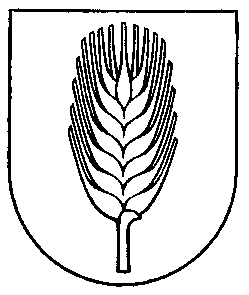 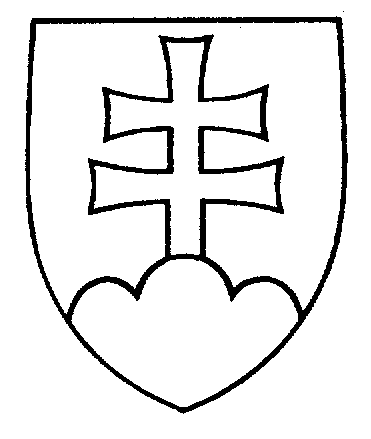 Mestský úrad, Ulica gen. M. R. Štefánika č. 15/4, 922 03  VrbovéNávrh dolu uvedeného Dodatku č. 1 k Všeobecne záväznému nariadeniu č. 10/2017 je daný verejnosti na pripomienkovanie v zmysle § 6 ods. 4 zákona č. 369/1990 Zb.  o obecnom zriadení v znení neskorších predpisov  a  zákona č. 583/2004 Z.z.  o rozpočtových pravidlách územnej samosprávy v znení neskorších predpisovN á v r h   Dodatku č. 1  k   Všeobecne záväznému nariadeniu mesta Vrbové č. 10/2017 o tvorbe a použití fondu údržby, prevádzky a opráv nájomných bytov vo vlastníctve mesta Vrbové.V zmysle §  § 11 ods. 4 písm. g) zákona č. 369/1990 Zb. o obecnom zriadení v znení neskorších predpisov  a  v zmysle  § 18 ods. 2 zákona  č. 443/2010 Z. z. o dotáciách          na rozvoj bývania a sociálnom bývaní podmienky tvorby a použitia fondu prevádzky, údržby  a  opráv (ďalej len „fond opráv“) nájomných bytov v bytových domoch obstaraných s použitím verejných prostriedkov (dotácia na rozvoj bývania) na účely podpory nájomného bývania  a v súlade s § 18 ods. 2 zákona č. 182/1993 Z.z. o vlastníctve bytov a nebytových priestorov v znení neskorších predpisov sa Mestské zastupiteľstvo      vo Vrbovom uznieslo na tomto  Dodatku č. 1 k Všeobecne záväznému nariadeniu mesta Vrbové č. 10/2017 takto :Čl. IÚvodné ustanovenie§ 1Všeobecne záväzné nariadenie mesta Vrbové č. 10/2017 o tvorbe a použití fondu údržby, prevádzky a  opráv nájomných bytov vo vlastníctve mesta Vrbové  sa mení a dopĺňa Dodatkom č. 1  v § 6 bod. 5,  § 8  bod 4 takto:V  § 6  sa mení a dopĺňa bod č. 5,  ktorý znie :§ 6Tvorba fondu opráv – nájomné bytyTvorba fondu opráv jednotlivých bytových domov je nasledovná:V  § 8  sa  mení a dopĺňa bod č. 4,  ktorý znie nasledovne :§ 8Tvorba fondu opráv - ostatné nájomné bytyTvorba fondu opráv jednotlivých bytových domov je nasledovná:OSTATNÉ  NÁJOMNÉ  BYTY:V  príloha č. 1  sa mení a dopĺňa tabuľka nového bytového domu na ul. Šteruská cesta – Košiar, ktorá znie nasledovne :Príloha č. 1:Prehľad nájomných bytov (NB)  v meste obstaraných z dotácie na rozvoj bývania :Ul. Šteruská cesta - Košiar č. 675/6A, 6B, 6C (bytový dom)                                                       Čl. IIPlatnosť a účinnosťNa tomto Dodatku č. 1 k Všeobecnému záväznému nariadeniu č. 10/2017 o tvorbe a použití fondu údržby, prevádzky a  opráv nájomných bytov vo vlastníctve mesta Vrbové sa uznieslo Mestské zastupiteľstvo vo Vrbovom  uznesením č. xxx/V/2018       zo dňa 24.05.2018.  Platnosť nadobúda podpísaním primátorom a  vyvesením                na úradnej tabuli MsÚ po dobu 15 dní  a  účinnosť dňom 15.06.2018.Nadobudnutím účinnosti tohto Dodatku č. 1 sa súčasne rušia pôvodné citované ustanovenia VZN č. 10/2017; Ostatné ustanovenia VZN č. 10/2017 o tvorbe a použití fondu údržby, prevádzky a  opráv nájomných bytov vo vlastníctve mesta Vrbové zostávajú nezmenené.Všetky zmeny a  doplnky pôvodného VZN-ka  a  jeho následného Dodatku č. 1 podliehajú schváleniu Mestského zastupiteľstva vo Vrbovom.                                                                                Dott. Mgr. Ema Maggiová, v. r.                                                                                            primátorka mestaVyvesený na úradnej tabuli mesta dňa :                                                               07.05.2018Zverejnený na internetovej stránke mesta dňa :                                                   07.05.2018Dátum začiatku lehoty na pripomienkové konanie:                                             07.05.2018Dátum ukončenia lehoty pripomienkového konania:                                           24.05.2018Pripomienky zasielať :- písomne na adresu: MsÚ vo Vrbovom, Ulica gen. M.R.Štefánika 15/4, 922 03 Vrbové- elektronicky na adresu : kubik@vrbove.sk- osobne na Mestskom úrade vo Vrbovom (podateľňa prízemie)Vyhodnotenie pripomienok k návrhu dodatku č. 1 k VZN uskutočnené dňa:      24.05.2018                       Schválený dodatok č. 1 k Všeobecne záväznému nariadeniu č. 10/2017     na rokovaní MsZ mesta dňa:                                                                                 24.05.2018                       Vyhlásený vyvesením na úradnej tabuli mesta dňa:                                             25.05.2018Dodatok č. 1 k VZN nadobudne účinnosť dňom:                                                 15.06.2018                          Nájomné byty - adresaCelková výmera bytov v m2Náklady na obstaranie(celkové m2) v €Náklady na obstaranie na 1 m2 v  € Fond opráv na 1 m2 (0,5%)ročneRočná tvorba fondu opráv za celý bytový domVrbové, Ul. Hrabinská 1726/11-132.104,781.200 749,79570,492,855.998,62Vrbové, Ul. J. Zigmundíka 295/4609,68531 083,71871,094,362.658,20Vrbové, Sídl.       9. mája 322/25631,18   579 324,99917,844,592.897,12Vrbové, Nám. Sv. Cyrila a Metoda 12/2052,1439.049,45748,933,74195,00Vrbové, ul. Šteruská cesta č. 675/6A, 6B 6C - Košiar747,48759 176,221.015,655,083.797,20Ostatné nájomné byty – adresaCelková výmera bytov v m2Celkové platby            za nájomné      za rok v €Celkové platby            za nájomné na 1 m2 ročne v  €Fond opráv zo súčtu nájomného  (10%)ročneVrbové, Nám. Sv. Cyrila a Metoda č.3/2618,08 8 670,40 14,03 867,04 Vrbové,             Ul. Školská           č. 1005134,35 417,84 3,11 41,78 Vrbové,               Ul. Gen. M.R. Štefánika              č. 176,177165,31 824,16 4,99 82,42 Vrbové,             Nám. J. Emanuela           č. 30945,43143,763,1614,38Vchod  6A - prízemieVchod  6A – 1. poschodieByt č. 1 – dvojizbový bezbarierový       51,70 m2Byt č. 2 – jednoizbový             44,24 m2Byt č. 3 – dvojizbový               54,72 m2Vchod  6A – 2. poschodieByt č. 4 – jednoizbový                           44,24 m2Byt č. 5 – dvojizbový                             54,72 m2Vchod  6B - prízemieVchod  6B – 1. poschodieByt č. 6 – dvojizbový                        51,12 m2Byt č. 7 – jednoizbový             44,02 m2Byt č. 8 – dvojizbový               54,72 m2Vchod  6B – 2. poschodieByt č. 9 – jednoizbový                      44,02 m2Byt č. 10 – dvojizbový                      54,72 m2Vchod  6C - prízemieVchod  6C – 1. poschodieByt č. 11 – dvojizbový                        51,34 m2Byt č. 12 – jednoizbový             44,02 m2Byt č. 13 – dvojizbový               54,94 m2Vchod  6C – 2. poschodieByt č. 14 – jednoizbový                      44,02 m2Byt č. 15 – dvojizbový                        54,94 m2